Отделка фасада блокхаусомБлокхаус – это отделочный материал, который активно применяется при обшивке домов. Он состоит из строганой доски с выпуклой лицевой стороной и позволяет создать визуальный эффект сруба. Отделка дома блок хаусом это прекрасный способ в короткие строки и за небольшие деньги превратить свой дом в красивое и эффектное здание, приковывающее к себе взгляды.Преимущества блокхауса	К основным достоинствам этого материала можно отнести такие характеристики:Он надежность и долговечен, ведь дерево, из которого изготавливается блок хаус, предварительно обрабатывается специальными средствами, благодаря чему оно обретает характеристики высокой прочности и устойчивости. Обшивка блокхаусом сохраняет свои качества на длительный период времени и не теряет своего первоначального вида спустя годы;Блок хаус прост в установке,а значит его использование позволит обновить дом за очень короткое время;В состав блок хауса входит натуральная древесина, которая абсолютно не содержит химических веществ и абсолютно не оказывает воздействия на жильцов дома;Обшивка дома блок хаусом используется как дополнительный утеплитель для стен и сохраняет больше тепла внутри дома;Блок хаус защищает от посторонних шумов, проникающих в дом;В процессе обработки материал глубокую сушку, что позволяет защитить доску от деформации, гниения и грибковых заболеваний дерева;Со стороны блок хаус выглядит как идеально обработанное дерево и делает привлекательным фасад любого дома, будь то коттедж или небольшая дача.
Разновидности блок хауса от «Зеленой Сметы»Компания «Зеленая Смета» поставляет на рынок блок хаус, которым можно обшить любое сооружение. Внешняя отделка блок хаус по стилю исполнения может быть имитацией как оцилиндрованного бревна, так и шлифованного бруса. Помимо деревянных отделочных панелей существую также виниловые и металлические. При производстве деревянного блок хауса используется древесина хвои и различных лиственных пород. В отличие от остальных видов, деревянный используется и для создания интерьера комнат, придавая им особый уют и колорит. Металлический блок хаус является сайдингом, выполненным под дерево. Отличается прочностью, устойчивостью и долгим сроком эксплуатации. Виниловый может быть использован как снаружи, так и внутри дома и имеет большую гамму цветов и невысокую стоимость.Специальные предложения и сервис от «Зеленой Сметы»Компания «Зеленая Смета» также выполняет профессиональный монтаж блок хауса. Специалисты изначально создают 3D модель дома клиента и согласуют с ним все дизайнерские аспекты будущего внешнего вида постройки. После бригада приступает непосредственно к выполнению задачи. 
Отделка домов блокхаусом разделяется на несколько основных этапов:Крепление влагоизоляционной пленки;Крепление направляющих;Укладка теплоизоляционного материала;Подготовка отверстий для крепления;Монтаж блок хауса;Блок хаус - это отличные решение, которое позволит за небольшое время полностью преобразить ваш дом, создаст дополнительную теплоизоляцию и будет надежно служить многие годы.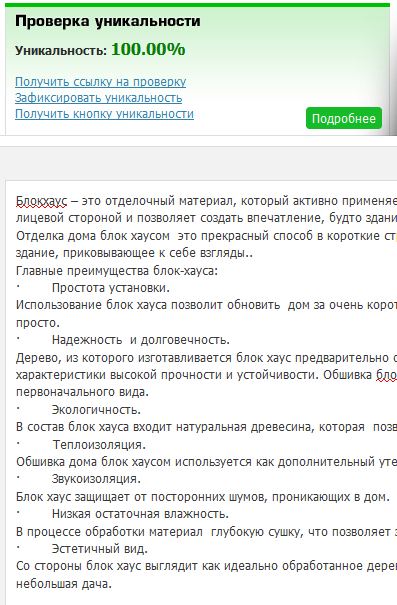 